YK系列圆振动筛 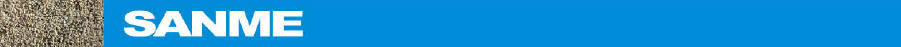 YK Series Inclined Vibrating Screen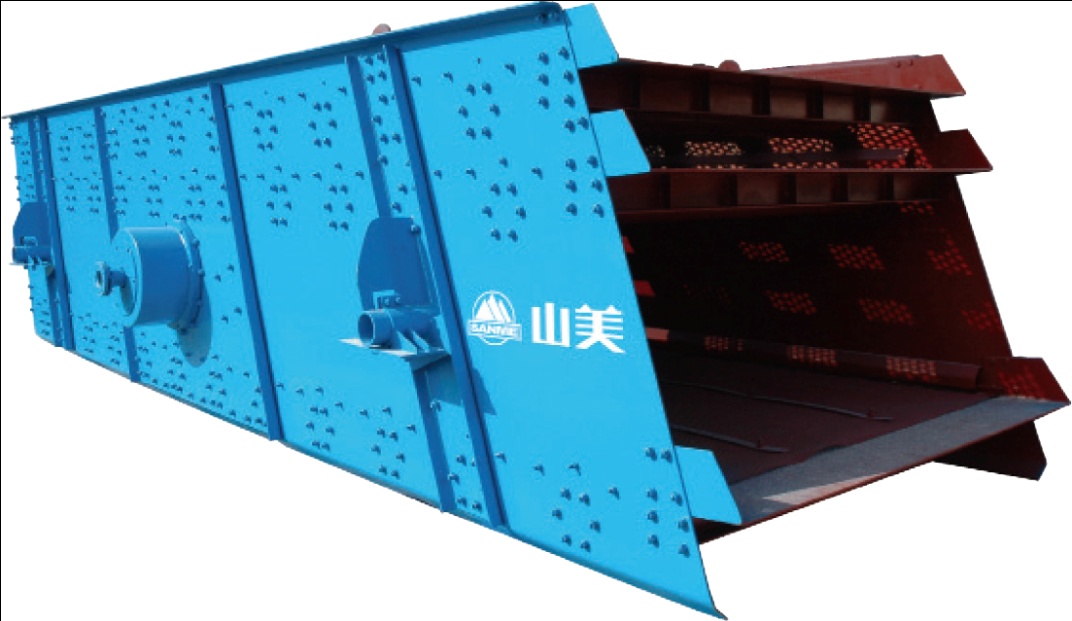 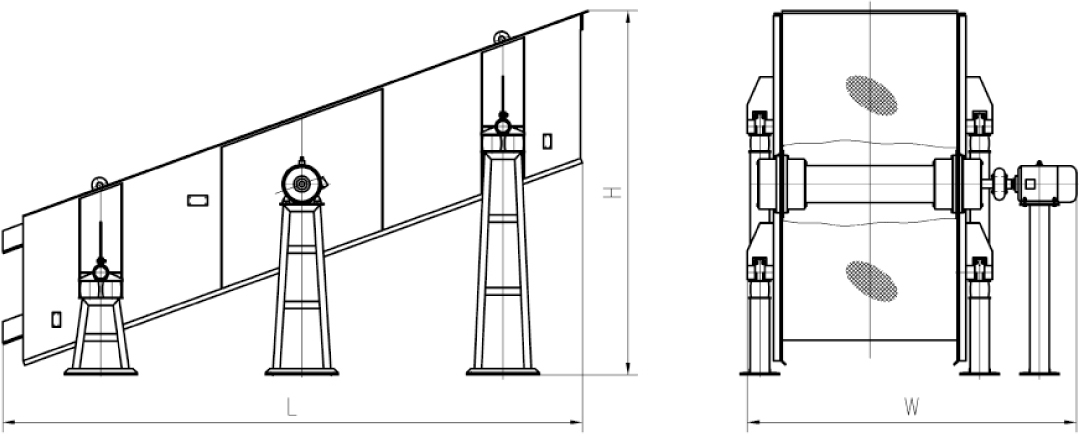 YK系列圆振动筛是我公司吸收德国技术制造的高效振动筛。适宜采石场筛分砂石料，也可用于选煤、选矿、建材、电力及化工等行业。YK Series Incline Vibrating Screen absorbs Germany technology , and is special designed to sieve different sizes of aggregate. It is also applied to coal dressing, ore dressing, building material, electric power and chemical industries.特点及优势   Features and Benefits:◎ 采用块偏心作为激振力，激振力强；◎ 筛机横梁与筛箱采用高强度螺栓联接，无焊接；◎ 筛机结构简单，维修方便快捷；◎ 采用轮胎联轴器，柔性联接，运转平稳；◎ 筛分效率高，处理量大，寿命长。◎ High vibrating force with unique eccentric structure.◎ The beam and case of the screen are connected with high strength bolts without welding.◎ Simple structure, easy maintenance.◎ Adopt tire coupling, soft connection makes operation smooth.◎ High efficiency, high capacity and durable.技术参数  Technical Data:型号Model筛网层数Screen Deck筛面倾角InstallationSlope  ( 0 )筛网面积Deck Size(m2)振动频率VibratingFrequency(r/min)双振幅Double Amplitude (mm)处理能力Capacity (m3/h)电机功率Motor Power (kw)外型尺寸Overall Dimensions(L×W×H)mm重量Weight(kg)2YK12242152.889706〜820〜1205.52673×2382×20271750YK12351154.29706〜820〜1505.53710×2464×145017292YK12352154.29706〜820〜1507.53705×2393×233924763YK12353154.29706〜820〜1507.53621×2521×258131584YK12354154.29706〜820〜150113510×2521×28304160YK1545117.56.759706〜822〜150114904×3044×217933192YK1545217.56.759706〜822〜150155042×3090×316553083YK1545317.56.759706〜822〜150154972×3090×339559154YK1545417.56.759706〜822〜15018.54915×3155×38047260YK1548117.57.29706〜822〜150115190×3044×218633192YK1548217.57.29706〜822〜150155265×3140×320852843YK1548317.57.29706〜822〜150155200×3090×344061864YK1548417.57.29706〜822〜15018.55200×3155×38497284YK186012010.89706〜832〜350156302×3365×299246512YK186022010.89706〜832〜35018.56020×3455×375661953YK186032010.89706〜832〜35018.56020×3455×418076134YK186042010.89706〜832〜350225963×3505×44638650YK216012012.69706〜866〜72018.56302×3730×299249172YK216022012.69706〜866〜720225966×3958×397568563YK216032012.69706〜866〜720305966×3958×440091124YK216042012.69706〜866〜720305966×3958×478011405YK246012014.49706〜875〜75018.56302×4155×299252432YK246022014.49706〜875〜750306027×4308×397585033YK246032014.49706〜875〜750306027×4308×4400104114YK246042014.49706〜875〜750305966×4308×4780120682YK2475220189706〜8120〜900307812×4308×4642107093YK2475320189706〜8120〜900377718×4393×5033134004YK2475420189706〜8120〜900457718×4494×536115500YK3060120189706〜8200〜900306302×4943×3108140522YK3060220189706〜8200〜900376207×4943×3985171853YK3060320189706〜8200〜900456207×4943×4485192004YK3060420189706〜8200〜900456207×4943×478521080